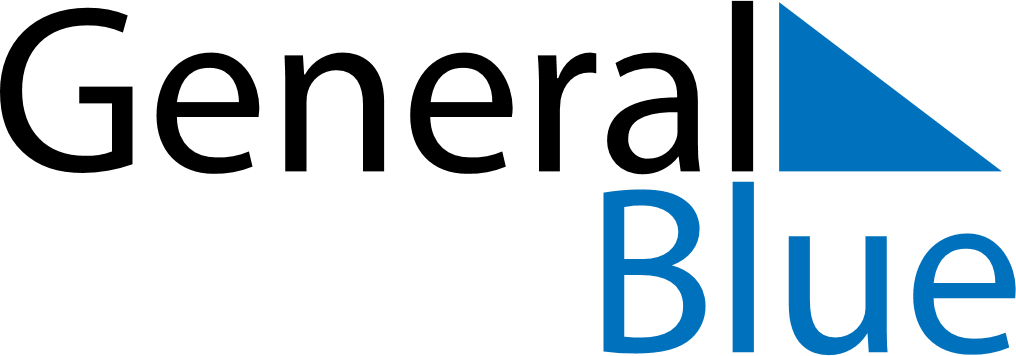 September 2020September 2020September 2020September 2020Cabo VerdeCabo VerdeCabo VerdeSundayMondayTuesdayWednesdayThursdayFridayFridaySaturday123445678910111112National Day1314151617181819202122232425252627282930